АДМИНИСТРАЦИЯМУНИЦИПАЛЬНОГО ОБРАЗОВАНИЯБЕГУНИЦКОЕ СЕЛЬСКОЕ ПОСЕЛЕНИЕВОЛОСОВСКОГО МУНИЦИПАЛЬНОГО РАЙОНАЛЕНИНГРАДСКОЙ ОБЛАСТИП О С Т А Н О В Л Е Н И Е   от 07.02.2018 г.                                        № 31Об утверждении дизайн-проекта«Благоустройство части дворовой территории у д. 23,24,25,26 д. Бегуницы Волосовского района Ленинградской области»	Учитывая протокол общественного обсуждения от 01.02.2018 года об утверждении дизайн-проекта части дворовой территории у д. 23,24,25,26 д. Бегуницы Волосовского района Ленинградской области, руководствуясь п.19 ст.14 Федерального закона от 06.10.2003 № 131-ФЗ «Об общих принципах организации местного самоуправления в Российской Федерации», приказом Минстроя России от 06.04.2017 № 691/пр «Об утверждении методических рекомендаций по подготовке государственных программ субъектов Российской Федерации и муниципальных программ формирования современной городской среды в рамках реализации приоритетного проекта «Формирование комфортной городской среды» на 2018-2022 годы», постановлением администрации от 26.09.2017г. №265 «Об утверждении Порядка разработки, обсуждения, согласования и утверждения дизайн-проекта благоустройства дворовой территории многоквартирного дома, расположенного на территории муниципального образования Бегуницкое сельское поселение», постановление от 04.12.2017 №340 Об утверждении  программы «Формирование комфортной городской среды» на территории МО Бегуницкое сельское поселение на 2018-2022 годы», руководствуясь  Уставом МО Бегуницкое сельского поселения, администрация Бегуницкого сельского поселения ПОСТАНОВЛЯЕТ:Утвердить разработанный дизайн-проект благоустройства части дворовой территории у д. 23,24,25,26 д. Бегуницы Волосовского района Ленинградской области согласно приложению № 1 к настоящему постановлению.Дизайн проект благоустройства части дворовой территории у д. 23,24,25,26 д. Бегуницы Волосовского района Ленинградской области разместить на официальном сайте Бегуницкого сельского поселения в разделе «Комфортная городская среда».4. Контроль  исполнения настоящего постановления  оставляю за собой.Глава администрацииМО Бегуницкое сельское поселение				     А.И.МинюкПриложение 1к постановлениюот 07.02.2018 г.№ 31Дизайн-проект «Благоустройство части дворовой территории у д. 23,24,25,26 д. Бегуницы Волосовского района Ленинградской области»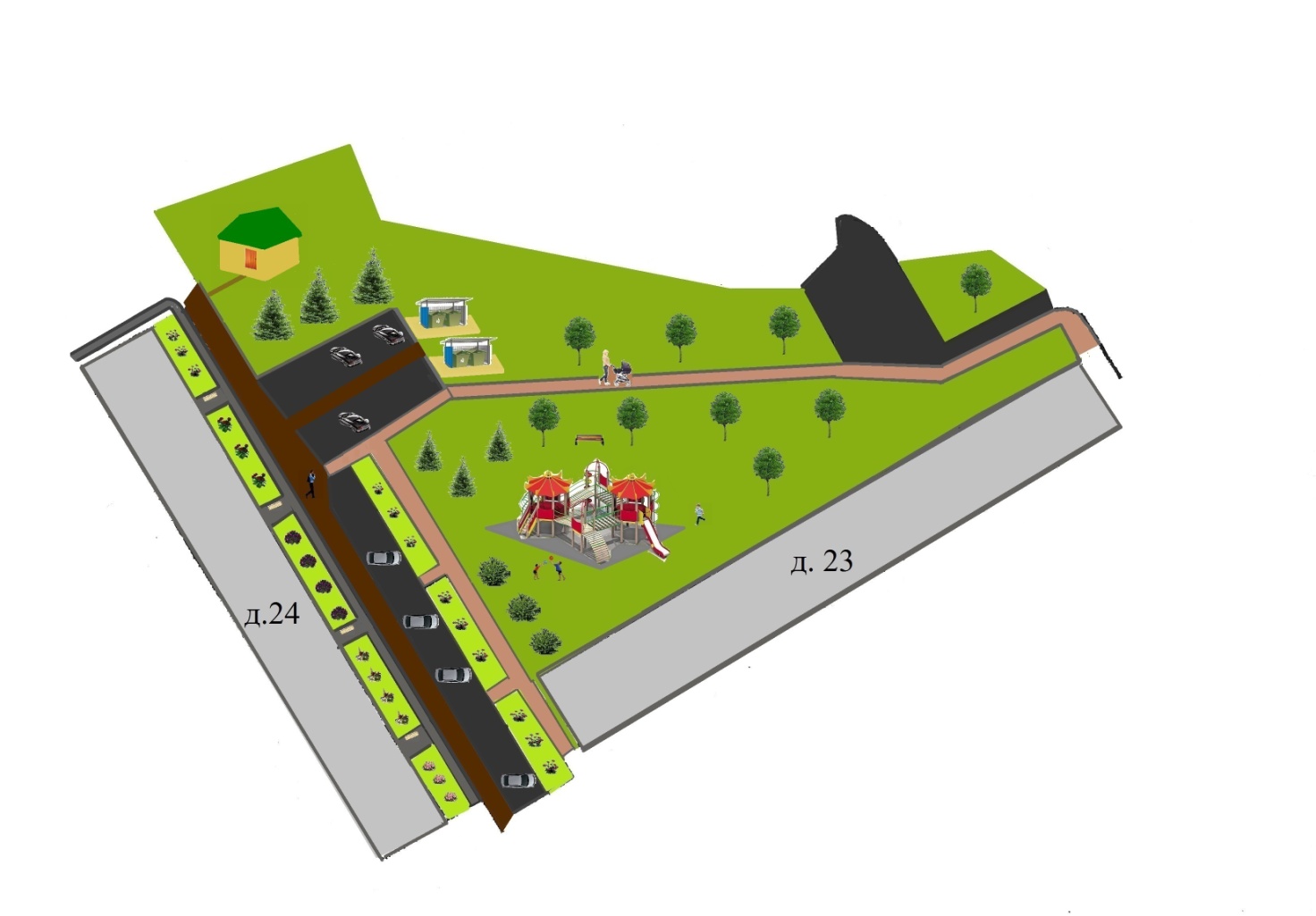 